Cocos IslandsCocos IslandsCocos IslandsCocos IslandsSeptember 2025September 2025September 2025September 2025SundayMondayTuesdayWednesdayThursdayFridaySaturday123456Hari Maulaud Nabi789101112131415161718192021222324252627282930NOTES: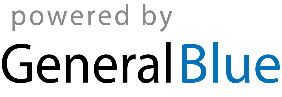 